Jeu de memory sur les pièces de la maison (en anglais)Matériel :○ 18 cartes :→ 9 cartes avec des images ;→ 9 cartes avec les mots en anglais.But du jeu :Il s’agit de retrouver et de faire correspondre les cartes par paires.Règles du jeu :Les 18 cartes sont mélangées puis disposées à l’envers sur la table. Le premier joueur retourne deux cartes de couleurs différentes*. Si les deux cartes correspondent, il les ramasse ; dans le cas contraire, il les repose à l’endroit exact où il les avait pris : c’est au joueur suivant de choisir deux cartes.Quand toutes les cartes ont été ramassées, chaque joueur compte combien de cartes sont en sa possession. Celui qui en a le plus gagne la partie.Objectif pédagogique : Connaître le vocabulaire des pièces de la maison en anglais.Commentaires pédagogiques :○ Il est préférable d’obliger les élèves à choisir une carte « image » et à nommer ce qui est représenté avant de choisir une carte « mot » : cela favorisera la recherche du mot par l’élève.○ En plus des compétences portant sur l’anglais, ce jeu permet également de travailler sur la mémoire et la nécessaire attention des élèves s’ils veulent être efficaces.○ Le rôle de l’enseignant dans ce jeu est avant tout de veiller à la bonne prononciation des mots.* On imprimera les deux séries de cartes (images et mots) sur des papiers de couleurs différentes.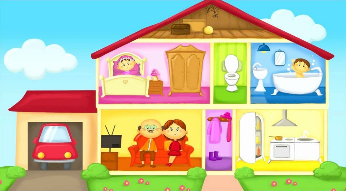 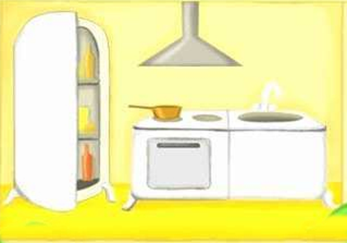 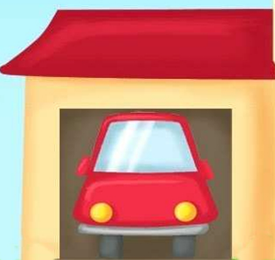 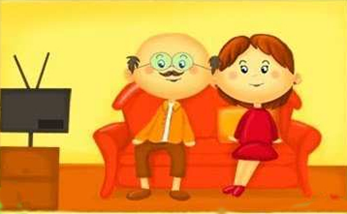 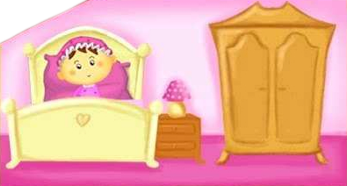 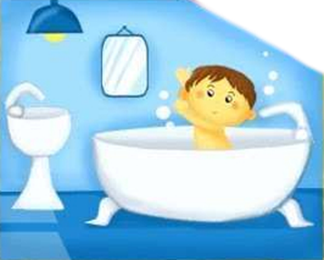 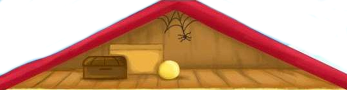 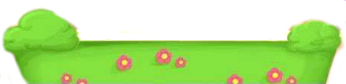 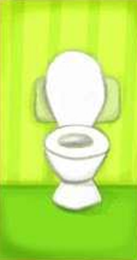 housekitchengarageliving roombedroombathroomatticgardentoilet